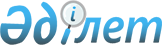 Пайдаланылмайтын ауыл шаруашылығы мақсатындағы жерлерге жер салығының базалық мөлшерлемелерін және бірыңғай жер салығының мөлшерлемелерін жоғарлату туралы
					
			Күшін жойған
			
			
		
					Батыс Қазақстан облысы Жаңақала аудандық мәслихатының 2019 жылғы 10 желтоқсандағы № 39-2 шешімі. Батыс Қазақстан облысының Әділет департаментінде 2019 жылғы 13 желтоқсанда № 5892 болып тіркелді. Күші жойылды - Батыс Қазақстан облысы Жаңақала аудандық мәслихатының 2022 жылғы 5 мамырдағы № 22-13 шешімімен
      Ескерту. Күші жойылды - Батыс Қазақстан облысы Жаңақала аудандық мәслихатының 05.05.2022 № 22-13 шешімімен (алғашқы ресми жарияланған күнінен кейін күнтізбелік он күн өткен соң қолданысқа енгізіледі).
      Қазақстан Республикасының 2017 жылғы 25 желтоқсандағы "Салық және бюджетке төленетін басқа да міндетті төлемдері туралы" (Салық кодексі) Кодексіне, Қазақстан Республикасының 2001 жылғы 23 қаңтардағы "Қазақстан Республикасындағы жергілікті мемлекеттік басқару және өзін-өзі басқару туралы" Заңына сәйкес Жаңақала аудандық мәслихаты ШЕШІМ ҚАБЫЛДАДЫ:
      1.Қазақстан Республикасының жер заңнамасына сәйкес пайдаланылмайтын ауыл шаруашылығы мақсатындағы жерлерге жер салығының базалық мөлшерлемелері он есе жоғарлатылсын.
      2. 01.01.2020 дейін қолданыста болды - осы шешімнің 5-тармағына сәйкес.


      3.Аудандық мәслихат аппаратының басшысы (С.Успанова) осы шешімнің әділет органдарында мемлекеттік тіркелуін, Қазақстан Республикасы нормативтік құқықтық актілерінің эталондық бақылау банкінде оның ресми жариялануын қамтамасыз етсін.
      4.Осы шешім алғашқы ресми жарияланған күнінен бастап қолданысқа енгізіледі.
      5.Осы шешімнің 2-тармағының қолдану мерзімін 2020 жылдың 1 қаңтарына дейін деп белгіленсін.
					© 2012. Қазақстан Республикасы Әділет министрлігінің «Қазақстан Республикасының Заңнама және құқықтық ақпарат институты» ШЖҚ РМК
				
      Сессия төрағасы 

Е. Ибрашев

      Мәслихат хатшысы 

З. Сисенғали
